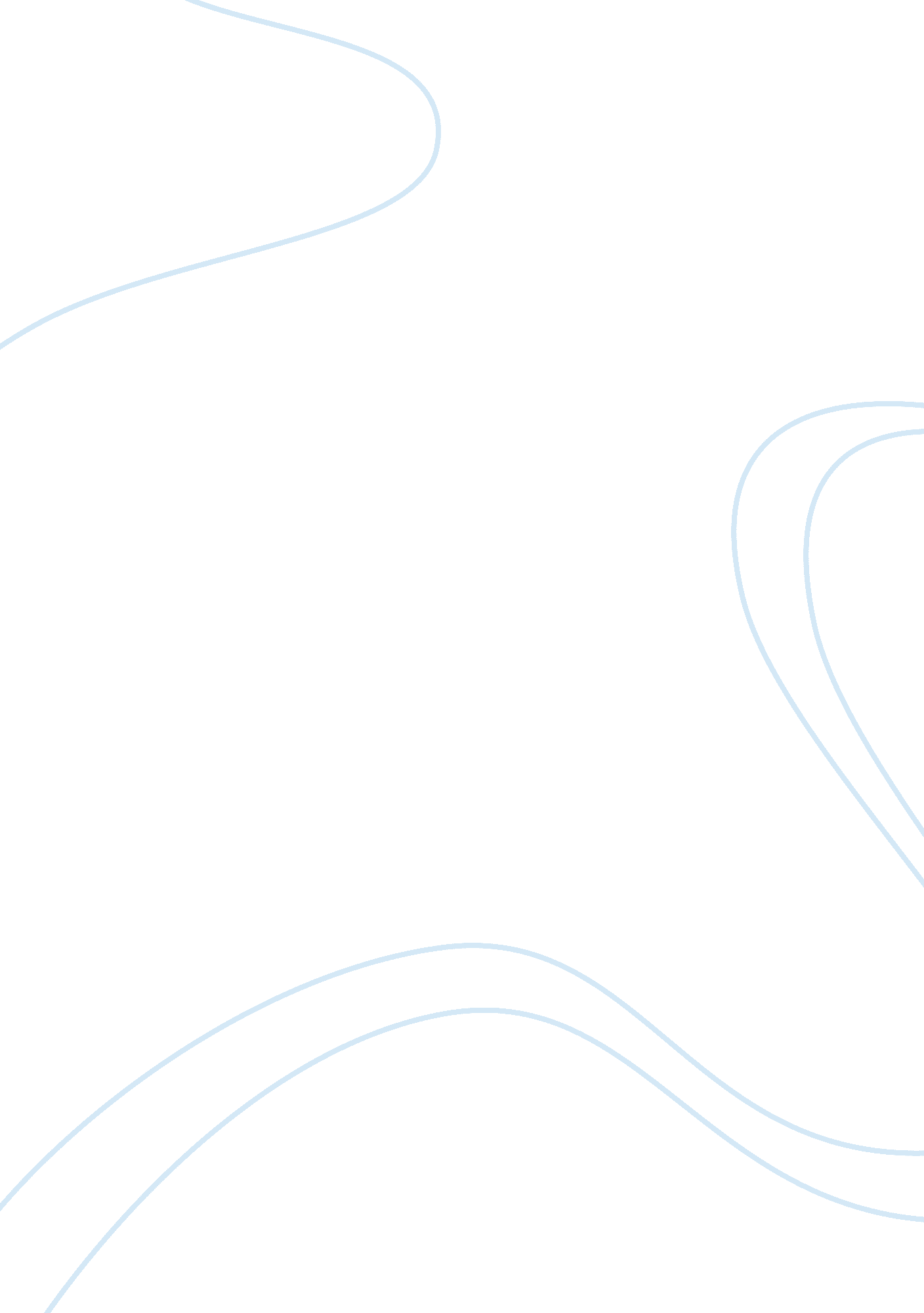 Marketing yourself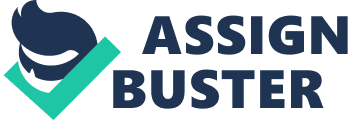 I am a very open minded and energetic individual. One of my objectives in life is to help others. In the workplace I enjoy working in team settings. Working with groups can help individuals develop their leadership abilities. I consider myself an individual that has good leadership skills. I have used those leadership skills in the past to improve my performance in the classroom and in the workplace. I am a very organized person. My organizational skills have helped a lot deal with time management issues. I’m an active listener that always pays attention to details. I have excellent written and verbal communication skills. Communication skills have become a critical success factor in the workplace setting of the 21st century. My knowledge of computers and technology is good. My perspective about being a part of the workforce is that it is important in order to obtain sufficient income to take care of myself and my family. I value a lot gaining the respect of my colleagues at work. When I am working I like influencing the behavior of others in order to raise the productivity and efficiency of the staff. My work interest profile categorized me as being an enterprising person. I believe that this is right on target due to the fact that I have always been very interest in the business world. I started reading the Wall Street Journal when I was a teenager. I believe a lot in the value of teamwork. My problem solving abilities are excellent. 